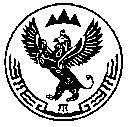 РЕСПУБЛИКА АЛТАЙ	МУНИЦИПАЛЬНОЕ ОБРАЗОВАНИЕ « КОШ-АГАЧСКИЙ РАЙОН»	Сельская администрация Тобелерского сельского поселенияЗАКЛЮЧЕНИЕ ПО РЕЗУЛЬТАТАМАНТИКОРРУПЦИОННОЙ ЭКСПЕРТИЗЫДЕЙСТВУЮЩИХ НОРМАТИВНЫХ ПРАВОВЫХ АКТОВ ПРИНЯТЫХСОВЕТОМ ДЕПУТАТОВ И СЕЛЬСКОЙ АДМИНИСТРАЦИЕЙ ТОБЕЛЕРСКОГО СЕЛЬСКОГО ПОСЕЛЕНИЯ ЗА ПЕРИОД С 01.07.2016 ПО 31.12.2017 год19 февраля	                         с.Тобелер       В соответствии с частью 4 статьи 3 Федерального закона от 17 июля 2009 г.№172 « Об антикоррупционной экспертизе нормативных правовых актов и проектов нормативных правовых актов», статей 6 Федерального закона от 25 декабря 2008г.№273-ФЗ « О противодействии коррупции», законом Республики Алтай от 5 марта 2009 года №1-РЗ « О противодействии коррупции в Республике Алтай»,методикой проведения антикоррупционной экспертизы нормативных актов и проектов нормативных правовых актов, утвержденной постановлением Правительства РФ от 26 февраля 2010 года № 96 « Об антикоррупционной экспертизе нормативных правовых актов и проектов нормативных правовых актов, Порядком проведения антикоррупционной экспертизы муниципальных нормативных правовых актов администрации муниципального образования « Кош-Агачский район» и их проектов, утвержденным на основании постановления администрации МО « Кош-Агачский район» от 19.04.2017 №126 рабочей группой в составе: Главы сельского поселения Каранова О.А.,Баенкиновой А.М.,делопроизводителя и специалиста по бюджету,Туркановой Р.К., во исполнение Решения Кош-Агачского суда Республики Алтай от 14.12.2016 №2а-108/2017,проведена антикоррупционная экспертиза:     Наименование нормативно-правового акта:Реестр нормативно - правовых актов принятых за 2016-2017год2.Разработчик проекта: сельская администрация Тобелерского сельского поселения;3. Коррупционные факторы: факторы, которые способствуют или могут способствовать созданию условий для проявления коррупции в связи с принятием муниципального нормативного правового акта, выявлены:-широта дискриционных полномочий, т.е.неопределенность ( отсутствие) сроков. В МПА всегда должны быть установлены сроки принятия решений(совершения действии)субъектом правоприменительной деятельности в отношении граждан и организаций.В случае, если процесс принятия решения(совершения действия) субъектом првоприменительной деятельности имеет длящийся характер, в МПА должны быть предусмотрены этапы его принятия ( совершения) с указанием конкретных сроков.-п.1.7.раздела административного регламента « Общие положения» содержит указание срока: 5 рабочих дней .Конкретно не определены: начальный и конечный моменты исчисления срока;- в разделе II административного регламента « Стандарт предоставления муниципальной услуги « не установлен срок предоставления муниципальной услуги»;- в п.3.5. раздела III административного регламента «Состав, последовательность и сроки выполнения административных процедур, требования к порядку их выполнения, в том числе особенности выполнения административных процедур в электронной форме» содержит указание срока:21 рабочих дней. Конкретно не определены: начальный и конечный моменты исчисления срока;- в п.4.6.раздела IV « Порядок и формы контроля за исполнением муниципальной услуги указано, что периодичность осуществления контроля устанавливается руководителем Администрации муниципального образования « Кош-Агачский район»- отсутствуют конкретные сроки принятия решения о проведении контроля;4. Противоречия федеральному и региональному законодательствам: не выявлены.Дополнительная информация и предложения: рекомендуем включить в административный регламент:-требования к обеспечению условий доступности для инвалидов согласно методических рекомендаций министерства труда, социального развития и занятости населения Республики Алтай от 15.07.2016 года № 01/01-18/6004;     Согласно порядка разработки и утверждения административных регламентов предоставления муниципальных услуг, который утвержден постановлением администрации от 21.02.2013 года №26:- в раздел I « Общие положения» включить описание заявителей, а также их законных представителей;- в раздел II « Стандарт предоставления муниципальной услуги» включить:- наименование органов местного самоуправления, непосредственно предоставляющих муниципальные услуги, а также прочих организаций, участвующих в предоставлении муниципальной услуги, в этом подразделе также указываются требования п.3 ст.7 Федерального закона от 27.07.2010 № 210-ФЗ  «Об организации предоставления государственных и муниципальных услуг»,- в п.2.6 вышеуказанного раздела II: « запрещается требовать от заявителя:предоставления документов и информации, которые находятся в распоряжении исполнительных органов государственной власти Республики Алтай, предоставляющих государственные услуги, иных государственных органов, органов местного самоуправления, организаций, находящихся на территории республики Алтай, в соответствии с нормативными правовыми актами РФ, нормативно правовыми актами РА, муниципальными правовыми актами; осуществление действий, в том числе согласований, необходимых для получения муниципальной услуги и связанных с обращением в иные государственные органы, органы местного самоуправления, организации, за исключением получения услуг, включенных в перечень услуг, которые являются необходимыми и обязательными для предоставления муниципальной услуги»;- раздел III « Состав, последовательность и сроки выполнения административных процедур, требования к порядку их выполнения, особенности выполнения административных процедур в электронной форме» привести в соответствие с порядком разработки и утверждения административных регламентов предоставления муниципальных услуг, который утвержден постановлением администрации МО « Кош-Агачский район» от 21.02.2013 года №26;- раздел IV « Порядок и формы контроля за исполнением муниципальной услуги» привести в соответствие с порядком разработки и утверждения административных регламентов предоставления муниципальных услуг, который утвержден постановлением администрации от 21.02.2013 года № 26;       По иным нормативным актам принятым Советом депутатов Тобелерского сельского поселения за период с 01.01.2017 г по 05.12.2017 г коррупциогенные факторы: факторы, которые способствуют или могут способствовать созданию условий для проявления коррупции в связи с принятием муниципального правового акта, не выявленыПредседателя рабочей группы           ___________                              О.А.Каранов( подпись)                                                                                       (Расшифровка подписи)Члены комиссии:                  _______________                             А.М.Баенкинова	(подпись)	                      (Расшифровка подписи)	_______________                                   Турканова.Р.К	           	(подпись)                                          (Расшифровка подписи)№Дата и номерНаименование нормативно-правового актаКем принимались1Постановление №147 от 28.09.2016 г.Об утверждении административного регламента предоставления администрацией муниципального образования Тобелерское сельское поселение муниципальной услуги « Предоставление письменныз разъяснений налогоплательщикам и налоговым агентам по вопросам применения муниципальных нормативных правовых актов о местных налогах и сборах.Администрация2Постановление  №003 от 01.02.2017г  Об утверждении порядка проведения антикоррупционной   нормативных правовых актов (проектов  нормативных правовых актов) администрации муниципального образования Тобелерское сельское поселение Администрация3Постановление №006 от 14.03.17 г « О порядке осуществления полномочий органамвнутреннего  муниципального финансового контроля»Администрация4Постановление №008 от 05.04.2017г« Об утверждении Положения о старостах Тобелерского сельского поселения»Администрация5Постановление №012 от   10.05.2017 г « Об утверждении перечня первичных средств пожаротушения для индивидуальных жилых домов в Тобелерском сельском поселении»Администрация6Постановление №013 от 10.05.2017 г. « Об организации обучения  населения мерам пожарной безопасности на территории Тобелерского сельского поселения».Администрация7Постановление №014 от 10.05.2017 г. «О создании и организации деятельности муниципальной пожарной и добровольной пожарной охраны, порядок взаимоотношения муниципальной пожарной охраны с другими видами пожарной охраны».                   Администрация                                                                                                                                                                                                                                                     8Постановление №015 от 10.05.2017 г « Об организации общественного контроля  за обеспечением пожарной безопасности на территории Тобелерского сельского поселения».Администрация9Постановление №016 от 10.05.2017 г «О порядке установления, в случае повышения пожарной безопасности, особого противопожарного режима в местах летнего отдыха детей». Администрация                                                                                                                                                                                                                                                                        10Постановление №022 от 01.06.2017г« О принятии муниципальной целевой программы «Профилактика терроризма и экстремисткой деятельности в муниципальном образовании Тобелерское сельское поселение на 2017 год»  Администрация11.Постановление №022/1  от 01.06.2017г Об утверждении Порядка ведения муниципальной Долговой книгиАдминистрация12.Постановление №022/2 от 01.06.2017г.Об утверждении Положения о порядке использования бюджетных ассигнований резервного фонда администрации Тобелерского сельского поселенияАдминистрация13Постановление № 028 от 27.07.2017г Об утверждении Положения «О создании условий для развития малого и среднего предпринимательства на территории Тобелерского сельского поселения»Администрация14Постановление №038.От 13.11.2017 гОб утверждении порядка увольнения муниципальных служащих муниципального образования Тобелерское сельское поселение. В связи с утратой доверия.Администрация